XΡΗΣΙΜΕΣ ΟΔΗΓΙΕΣ ΓΙΑ ΚΑΤΕΒΑΣΜΑ ΣΤΟΙΧΕΙΩΝ ΑΠΟ EUROSTATΠηγαίνετε στην αρχική σελίδα της Eurostat και ακολουθείστε τα βήματα που βλέπετε στην εικόναhttps://ec.europa.eu/eurostat/data/database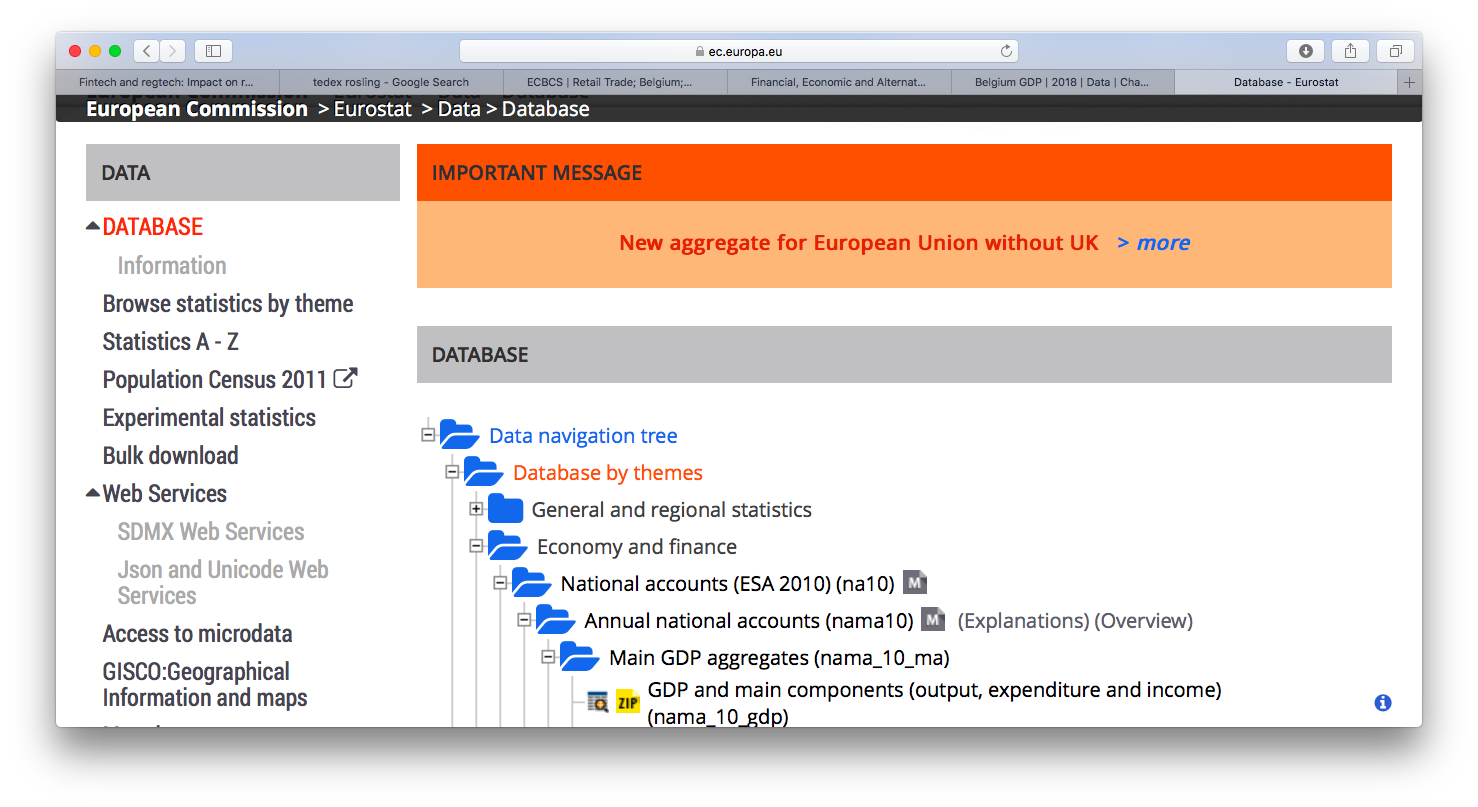 Τα βασικά μακροοικονομικά στοιχεία για τις χώρες της ΕΕ βρίσκονται στο αρχείο GDP and main components(…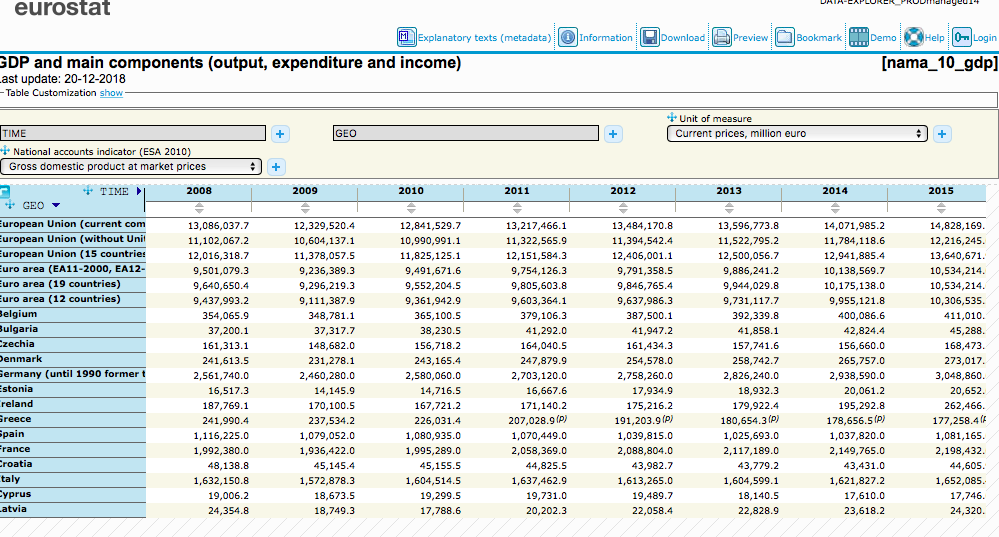 http://appsso.eurostat.ec.europa.eu/nui/show.do?dataset=nama_10_gdp&lang=enΜπορείτε να προσδιορίσετε το δείγμα σας αλλάζοντας τα έτη που θέλετε (TIME), τη μεταβλητή που θέλετε (National accounts indicator), την περιοχή (GEO) ή τις μονάδες μέτρησης (Unit of measure)